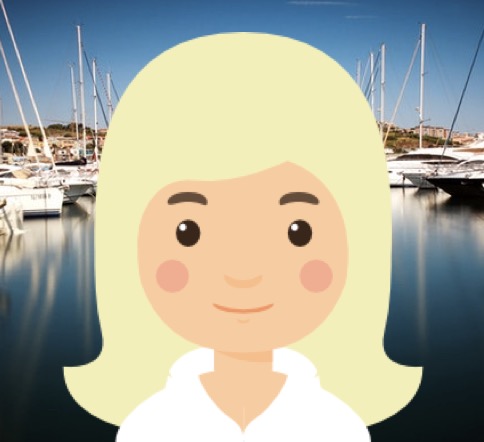 Career objectiveMention the position you are seeking (e.g. Stewardess on a charter yacht over 60m). Sell yourself. Mention your strengths, (working under pressure, planning, ability to get on with crew, sense of humour, professionalism, team player but able to work unsupervised, competent, reliable, responsible, organised, well presented, computer skills, etc). Mention your long-term goals in the industry. QualificationsSTCW10, (May 2018)						Powerboat Level 2ENG1, (May 2018) 			 		PADI Advanced Open WaterFood Safety and Hygiene (Level 2)		             Proficiency in Designated Security DutiesIndustry Related ExperienceNAME & SIZE OF YACHT		POSITION		DATES OF EMPLOYMENTBrief Description of the yacht (Charter/Private, Itinerary, Schedule)Brief description of responsibilities and dutiesReason you left.State your most recent employment first. NAME & SIZE OF YACHT                POSITION                             DATES OF EMPLOYMENTBrief Description of the yacht (Charter/Private, Itinerary, Schedule)Brief description of responsibilities and dutiesReason you left.State your most recent employment first. Work ExperienceMention any previous work experience, such as; Waitressing, Bartending, Au-Pairing, Nannying, Masseuse, Hairdressing etc. EducationBachelor of Arts, University of Cape Town, 2016 St. Cyprians, Cape Town, South Africa, 2013  SkillsFlower arrangingSilver serviceNannying experienceTender driving experienceReferencesName, Position, Email, Phone Number Name, Position, Email, Phone Number           Jennifer Smith          Jennifer SmithPersonal InformationPosition:StewardessDate of Birth:20 September 1992Nationality:South AfricaVisa:B1/B2 valid until 2026Schengen Valid 08/18 Marital Status:SingleAvailability:ImmediatelyLanguages:English Current Location:AntibesNo tattoos; non-smokerContact details:jensmith@ggmail.com 